Об утверждении муниципальных нормативов градостроительного проектирования сельского поселения Казадаевский сельсовет муниципального района Стерлитамакский районРеспублики БашкортостанВ соответствии с Градостроительным кодексом Российской Федерации, Федеральным законом от 06.10.2003 года № 131-ФЗ «Об общих принципах организации местного самоуправления в Российской Федерации», Уставом сельского поселения Казадаевский сельсовет муниципального района Стерлитамакский район Республики Башкортостан Совет сельского поселения Казадаевский сельсовет муниципального района Стерлитамакский район Республики Башкортостан, РЕШИЛ:Утвердить муниципальные нормативы градостроительного проектирования сельского поселения Казадаевский сельсовет муниципального района Стерлитамакский район Республики Башкортостан (прилагается).Решение вступает в силу со дня подписания и подлежит  обнародованию путем размещения на официальном сайте сельского поселения Казадаевский сельсовет муниципального района Стерлитамакский район Республики Башкортостан в сети Интернет.Контроль исполнения настоящего решения возложить на постоянную комиссию Совета сельского поселения Казадаевский сельсовет муниципального района Стерлитамакский район Республики Башкортостан по земельным вопросам, благоустройству и экологии.Глава сельского поселения Казадаевский сельсоветмуниципального районаСтерлитамакский районРеспублики Башкортостан               					    С.А. Чугунова.№ 273   от 24 июля  2015 годас Новое Барятино.Приложение к решению Совета сельского поселения Казадаевский сельсоветмуниципального района Стерлитамакский район Республики Башкортостанот «24» июля 2015 года № 273Муниципальные  нормативыградостроительного проектирования сельского поселения Казадаевский сельсовет муниципального района Стерлитамакский районРеспублики БашкортостанОбщие положения1.1. Нормативы градостроительного проектирования сельского поселения Казадаевский сельсовет муниципального района Стерлитамакский район Республики Башкортостан (далее - Нормативы) разработаны в соответствии с Градостроительным кодексом Российской Федерации от 29.12.2004 № 190-ФЗ, Республиканскими нормативами градостроительного проектирования утверждённого Постановлением Правительства Республики Башкортостан от 13.05.2008 года № 153, иными нормативными правовыми актами Российской Федерации и с учетом территориальных, природных, социально-экономических и иных особенностей сельского поселения Казадаевский сельсовет муниципального района Стерлитамакский район Республики Башкортостан.1.2. Настоящие нормативы применяются при разработке, согласовании, утверждении, экспертизе и реализации документов территориального планирования, правил землепользования и застройки поселений, планировки территорий,  а также при внесении изменений в указанные виды градостроительной документации сельского поселения Казадаевский сельсовет муниципального района Стерлитамакский район Республики Башкортостан  и входящих в их состав населенных пунктов и обязательны для соблюдения на всей территории сельского поселения Казадаевский сельсовет муниципального района Стерлитамакский район Республики Башкортостан для всех субъектов градостроительной деятельности, осуществляющих свою деятельность на территории сельского поселения Казадаевский сельсовет муниципального района Стерлитамакский район Республики Башкортостан, независимо от их организационно-правовой формы.По вопросам, не рассматриваемым в настоящих нормативах, следует руководствоваться законами и нормативно-техническими документами, действующими на территории Российской Федерации.1.3. Нормативы градостроительного проектирования сельского поселения Казадаевский сельсовет муниципального района Стерлитамакский район Республики Башкортостан содержат минимальные расчетные показатели обеспечения благоприятных условий жизнедеятельности человека (в том числе объектами социального и коммунально-бытового назначения, доступности таких объектов для населения (включая инвалидов), объектами инженерной, транспортной инфраструктур, благоустройства территории).1.4. Расчетные показатели обеспечения благоприятных условий жизнедеятельности человека, применяемые субъектами градостроительной деятельности, осуществляющих свою деятельность на территории сельского поселения Казадаевский сельсовет муниципального района Стерлитамакский район Республики Башкортостан должны быть не ниже установленных минимальных расчетных показателей настоящего Положения.1.5. Нормативы градостроительного проектирования сельского поселения Казадаевский сельсовет муниципального района Стерлитамакский район Республики Башкортостан применяются в части, не противоречащей законодательству о техническом регулировании, а также иным федеральным, региональным и муниципальным нормативным правовым актам, устанавливающим обязательные требования и действуют на территории сельского поселения Казадаевский сельсовет муниципального района Стерлитамакский район Республики Башкортостан.1.6. Настоящие нормативы не распространяются на документы территориального планирования, правила землепользования и застройки, планировки территорий, которые утверждены или подготовка которых начата до вступления  в силу настоящих нормативов. 2.Термины и определенияОбязательные нормативные требования - положения, применение которых обязательно в соответствии с системой нормативных документов в строительстве;Малоэтажная жилая застройка - жилая застройка этажностью до 4 этажей включительно с обеспечением, как правило, непосредственной связи квартир с земельным участком;Среднеэтажная жилая застройка - жилая застройка многоквартирными зданиями этажностью 4 - 5 этажей;Многоэтажная жилая застройка - жилая застройка многоквартирными зданиями высотой до 75 метров;Плотность застройки - суммарная поэтажная площадь застройки наземной части зданий и сооружений в габаритах наружных стен, приходящаяся на единицу территории участка (квартала) (тыс. кв. м/га);Красные линии - линии, которые обозначают существующие, планируемые (изменяемые, вновь образуемые) границы территорий общего пользования, границы земельных участков, на которых расположены сети инженерно-технического обеспечения, линии электропередачи, линии связи (в том числе линейно-кабельные сооружения), трубопроводы, автомобильные дороги, железнодорожные линии и другие подобные сооружения (далее - линейные объекты); Красные линии - границы территории улично-дорожной сети, выделенной из остальной части территории города. За пределы красных линий в сторону улицы или площади не должны выступать здания и сооружения.В пределах красных линий допускается размещение конструктивных элементов дорожно-транспортных сооружений (опор путепроводов, лестничных и пандусных сходов подземных пешеходных переходов, павильонов на остановочных пунктах городского общественного транспорта).Линии застройки - условные линии, устанавливающие границы застройки при размещении зданий, строений, сооружений с отступом от красных линий или от границ земельного участка;Инсоляция - степень освещенности солнечным светом зданий, сооружений и их внутренних помещений. Требования к облучению поверхностей и пространств прямыми солнечными лучами (инсоляции) предъявляются при размещении объектов, в проектах планировки и застройки микрорайонов и кварталов, проектов строительства и реконструкции отдельных зданий и сооружений и при осуществлении надзора за строящимися и действующими объектами.          Селитебная территория - часть территории населённого пункта, предназначенная для размещения жилой, общественной (общественно-деловой) и рекреационной зон, а также отдельных частей инженерной и транспортной инфраструктур, других объектов, размещение и деятельность которых не оказывает воздействия, требующего специальных санитарно-защитных зон.Специализированные жилые дома, т.е. предназначенные специально для различных групп маломобильного населения; в них обеспечивается проживание, обслуживание, лечение и получение образования тех групп маломобильного населения, которые по состоянию здоровья не могут пользоваться общественной инфраструктурой города, даже если она адаптирована к потребностям инвалидов, а также обеспечивается обслуживание в специальных центрах инвалидов и престарелых, проживающих в жилых районах города (села).3. Расчетные показатели обеспечения благоприятных условий жизнедеятельности человека и интенсивности использования территорий жилых зон           3.1.  Сельские поселения и их административные центры в зависимости от проектной численности населения на прогнозируемый период подразделяются на группы в соответствии с таблицей 2.            Таблица 23.2. Историко-культурное значение сельского поселения Казадаевский сельсовет муниципального района Стерлитамакский район Республики Башкортостан определяется как количеством объектов культурного наследия (памятников истории и культуры), так и их статусом (федерального, регионального или местного значения).          3.3. Интенсивность использования территории характеризуется плотностью жилой застройки и процентом застроенности территории.Плотность застройки и процент застроенности территорий жилых зон необходимо принимать с учетом степени градостроительной ценности территории, состояния окружающей среды, других особенностей градостроительных условий.          Таблица 33.4.1. Зоны различной степени градостроительной ценности территории и их границы определяются с учетом кадастровой стоимости земельного участка, уровня обеспеченности инженерной и транспортной инфраструктурами, объектами обслуживания, капиталовложений в инженерную подготовку территории, наличия историко-культурных и архитектурно-ландшафтных ценностей.3.4.2. Границы расчетной территории микрорайона следует устанавливать по красным линиям магистральных улиц и улиц местного значения, по осям проездов или пешеходных путей, по естественным рубежам, а при их отсутствии - на расстоянии 3 м от линии застройки. Из расчетной территории микрорайона должны быть исключены площади участков объектов районного значения, объектов, имеющих историко-культурную и архитектурно-ландшафтную ценность, а также объектов повседневного пользования, рассчитанных на обслуживание населения смежных микрорайонов в нормируемых радиусах доступности (пропорционально численности обслуживаемого населения). В расчетную территорию следует включать все площади участков объектов повседневного пользования, обслуживающих расчетное население, в том числе расположенных на смежных территориях, а также в подземном и надземном пространствах. 3.4.3. При формировании в микрорайоне единого физкультурно-оздоровительного комплекса для школьников и населения и уменьшении удельных размеров площадок для занятий физкультурой необходимо соответственно увеличивать плотность населения.3.4.4. При застройке территорий, примыкающих к лесам и лесопаркам или расположенных в их окружении, суммарную площадь озелененных территорий допускается уменьшать, но не более чем на 30 процентов, соответственно увеличивая плотность населения.3.4.5. В микрорайонах (кварталах) расчетная плотность населения не должна превышать 450 чел./га. 	3.4.6. Данные расчетные показатели на перспективу корректируются с учетом фактических статистических данных минимальной обеспеченности общей площадью жилых помещений по муниципальному району Стерлитамакский район.3.5. Расчетная жилищная обеспеченность (м2 общей площади квартиры на 1 чел.) для вновь проектируемых жилых зданий:муниципальное жилье – 18 м2;общежитие (не менее) – 6 м2.3.5.1. Расчетные показатели на перспективу корректируются с учетом достигнутой минимальной обеспеченностью общей площадью жилых помещений на соответствующий расчетный период.3.5.2. Расчетные показатели жилищной обеспеченности для индивидуальной и коммерческой жилой застройки не нормируются.          3.6. Минимально допустимые размеры площадок дворового благоустройства и расстояния от окон жилых и общественных зданий до площадок принимаются по таблице 4:Таблица 4Примечание:* -   в зависимости от  числа легковых автомобилей 3.6.1. Хозяйственные площадки следует располагать не далее 100 м от наиболее удаленного входа в жилое здание для домов с мусоропроводами и 50 метров для домов без мусоропроводов.3.6.2. Расстояние от площадки для мусоросборников до площадок для игр детей, отдыха взрослых и занятий физкультурой следует принимать не менее 20 м.3.6.3. Расстояние от площадки для сушки белья не нормируется.3.6.4. Расстояние от площадок для занятий физкультурой устанавливается в зависимости от их шумовых характеристик.3.6.5. Расстояние от парковок (парковочных мест) устанавливается в зависимости от числа автомобилей и расположения относительно жилых зданий.3.6.6. Допускается уменьшать, но не более чем на 50% удельные размеры площадок: для занятий физкультурой при формировании единого физкультурно-оздоровительного комплекса микрорайона для школьников и населения.   3.6.7.Автостоянки на территории жилой, смешанной жилой застройки (встроенные, встроенно-пристроенные, подземные) предназначены для хранения автомобилей населения, проживающего на данной территории. Подъезды к автостоянкам должны быть изолированы от площадок отдыха и игр детей, спортивных площадок. Расчет обеспеченности местами хранения автомобилей, размещение автостоянок на территории микрорайона, а также расстояния от жилых зданий до закрытых автостоянок, гостевых автостоянок, въездов в автостоянки и выездов из них следует проектировать в соответствии с требованиями раздела 7.1.12 СанПиН 2.2.1/2.1.1.1200-03 "Санитарно-защитные зоны и санитарная классификация предприятий, сооружений и иных объектов" и раздела «Зоны транспортной инфраструктуры» настоящих нормативов.3.7. Расстояния от окон жилых помещений в районах усадебной застройки до стен дома и хозяйственных построек (гаражи, бани, сараи), расположенных на соседнем участке – 6 м. Вспомогательные строения, за исключением автостоянок, размещать со стороны улиц не допускается.Допускается блокировка жилых домов, а также хозяйственных построек на смежных приусадебных земельных участках по взаимному согласию домовладельцев при новом строительстве с учетом противопожарных требований. При отсутствии централизованной канализации расстояние от туалета до стен соседнего дома необходимо принимать не менее 12 м, до источника водоснабжения (колодца) – не менее 25 м.         3.8. Расстояния от окон жилого здания до построек для содержания скота и птицы принимаются по таблице 5.Таблица 53.8.1. Размещаемые в пределах селитебной территории группы сараев должны содержать не более 30 блоков каждая. Площадь застройки сблокированных сараев не должна превышать 800 квадратных метров.3.9. Расстояния от помещений (сооружений) для содержания и разведения животных до  объектов жилой застройки принимается по таблице 6.Таблица 63.10. Расстояние между жилыми домами для обеспечения условий безопасности среды проживания населения по санитарно-гигиеническим и противопожарным требованиям принимается по таблице 7.Таблица 73.10.1. Расстояния между зданиями следует принимать на основе расчетов инсоляции и освещенности, учета противопожарных требований и бытовых разрывов.   3.11. Расстояние до границ соседнего участка от построек, стволов деревьев и кустарников принимается по  санитарно-бытовым условиям и в зависимости от степени огнестойкости согласно таблицы 8:Таблица 8 3.12. Расстояние до красной линии от построек на приусадебном земельном участке принимается по таблице 9:Таблица 93.13. Площадь озелененной территории микрорайона (квартала) малоэтажной застройки жилой зоны (без учета участков общеобразовательных и дошкольных образовательных учреждений) должна составлять не менее 6 квадратных метров на 1 человека или не менее 25 процентов площади территории микрорайона (квартала).Минимальная норма озелененности для микрорайона (квартала) рассчитывается на максимально возможное население (с учетом обеспеченности общей площадью на 1 человека). Озелененные территории жилого района рассчитываются в зависимости от численности населения, установленной в процессе проектирования, и не суммируются по элементам территории.Место расположения водозаборных сооружений нецентрализованного водоснабжения:Таблица 103.14.1. Водозаборные сооружения следует размещать выше по потоку грунтовых вод;3.14.2. Водозаборные сооружения не должны устраиваться на участках, затапливаемых паводковыми водами, в заболоченных местах, а также местах, подвергаемых оползневым и другим видам деформации.3.15. Уровень накопления твердых бытовых отходов (ТБО) для населения (объем отходов в год на 1 человека)проживающее в муниципальном жилом фонде – 0,9-1,0 м3/чел;проживающее в индивидуальном жилом фонде – 1,1-1,5 м3/чел;общее количество по поселению с учетом общественных зданий – 1,4-1,5м3/чел.3.16. Нормы накопления крупногабаритных бытовых отходов следует принимать в размере 5% в составе приведенных значений твердых бытовых отходов (приложение М Свода Правил  42.13330.2011). 3.17. Уровень обеспеченности детскими дошкольными учреждениями и размер их земельного участка (количество мест на 1000 жителей) –  41-50 мест.Таблица 113.17.1. Этажность зданий дошкольных образовательных учреждений не должна превышать 2 этажей. На территории городского поселения вместимость вновь строящихся дошкольных образовательных учреждений не должна превышать 210 мест.3.17.2. Радиус обслуживания детскими дошкольными учреждениями при малоэтажной застройке– 500 м., в городском поселении -300 м. Указанный радиус обслуживания не распространяется на специализированные и оздоровительные детские дошкольные учреждения.                    3.18. Уровень обеспеченности общеобразовательными учреждениями и размер их земельного участка принимается по таблице 12:Таблица 123.19. Радиус обслуживания общеобразовательными учреждениями территорий населенных пунктов  – 750 м, для начальных классов - 500 м. Указанный радиус обслуживания не распространяется на специализированные общеобразовательные учреждения. Минимальное расстояние от стен зданий общеобразовательных школ и границ земельных участков детских дошкольных учреждений до красной линии в городских поселениях –не менее 25 м; в сельских поселениях – не менее 10 м, до стен жилых зданий, зданий общеобразовательных школ, дошкольных образовательных и лечебных учреждений указанное расстояние принимается по нормам инсоляции, освещенности и противопожарным требованиям. 3.20. Уровень обеспеченности средними специальными, профессионально-техническими и высшими учебными заведениями:Таблица 133.20.1. Размеры земельных участков средних специальных и профессионально-технических учебных заведений могут быть уменьшены: в условиях реконструкции, на 30% – для учебных заведений гуманитарного профиля; увеличены на 50% – для учебных заведений сельскохозяйственного профиля, размещаемых в сельских поселениях.4. Расчетные показатели обеспечения благоприятных условий жизнедеятельности человека и интенсивности использования территорий общественно-деловых зон4.1. Уровень обеспеченности спортивными и физкультурно-оздоровительными учреждениями и размер их земельного участка (для малых поселений нормы расчета залов и бассейнов необходимо принимать с учетом минимальной вместимости объектов по технологическим требованиям):Таблица 144.2. Радиус обслуживания населения учреждениями и предприятиями обслуживания, размещаемыми в жилой застройке в зависимости от элементов планировочной структуры (микрорайон (квартал), жилой район), следует принимать в соответствии с таблицей 15:Таблица 154.3. Уровень минимальной обеспеченности учреждениями культуры для населенных пунктов или их групп:Таблица 16Населенные пункты с числом жителей от 500 до 1000 человек должны иметь не менее одного клубного учреждения на каждый населенный пункт мощностью 100-150 зрительских мест.4.4. Уровень обеспеченности учреждениями здравоохранения и размер их земельного участка:Таблица 174.4.1. На одну койку для детей следует принимать норму всего стационара с коэффициентом 1,5.4.4.2. При размещении двух и более стационаров на одном земельном участке общую его площадь следует принимать по норме суммарной вместимости стационаров.4.4.3. Размеры земельных участков больниц, размещаемых в пригородной зоне, следует увеличивать: инфекционных и онкологических - на 15%, туберкулезных и психиатрических - на 25%, восстановительного лечения для взрослых - на 20%, для детей - на 40%.4.5. Радиус обслуживания учреждениями здравоохранения на территории населенных пунктов:Таблица 184.6. Расстояние от стен зданий учреждений здравоохранения до красной линии:больничные корпуса  – 30 м;поликлиники  – 15 м.          4.7. Уровень минимальной обеспеченности предприятиями торговли и общественного питания и размер их земельного участка:Таблица 194.8. Уровень минимальной обеспеченности предприятиями бытового обслуживания населения и размер их земельного участка:Таблица 204.9. Радиус обслуживания учреждениями торговли и бытового обслуживания населения: Таблица 214.9.1. Указанный радиус обслуживания не распространяется на специализированные учреждения. Доступность специализированных учреждений обслуживания всех типов, обусловливается характером учреждения, эффективностью и прибыльностью размещения его в структуре поселения.4.10. Уровень обеспеченности организациями и учреждениями управления, кредитно-финансовыми организациями, а также предприятиями связи и размер их земельного участка:Таблица 224.11. Радиус обслуживания филиалами банков и отделениями связи – 800 метров.4.12. Уровень обеспеченности предприятиями жилищно-коммунального хозяйства и размер их земельного участка:Таблица 234.13. Расстояние от предприятий жилищно-коммунального хозяйства до стен жилых домов, общеобразовательных школ, детских дошкольных и учреждений здравоохранения:						Таблица 24        4.13.1. Приемные пункты вторичного сырья следует изолировать полосой зеленых насаждений и предусматривать к ним подъездные пути для автомобильного транспорта.4.14. Уровень обеспеченности школами-интернатами и размер их земельного участка:Таблица 255. Расчетные показатели обеспечения благоприятных условий жизнедеятельности человека и интенсивности использования территорий с учетом потребностей инвалидов и маломобильных групп населения5.1. Специализированные жилые дома или группа квартир для инвалидов колясочников (кол. чел. на 1000 чел. населения) - 0,5 человек.5.2. Количество мест парковки для индивидуального автотранспорта инвалида   принимается по таблице 26:Таблица 265.3. Расстояние от объектов социальной инфраструктуры до стоянки кратковременного хранения  индивидуального автотранспорта инвалида  – 50 м.5.4. Расстояние от жилого дома до мест хранения индивидуального автотранспорта инвалида– 100 м.5.5. Расстояние от входа в общественное здание, доступное для инвалидов, до остановки специализированных средств общественного транспорта, перевозящих инвалидов – 100 м.5.6. Расстояние от жилых зданий, в которых проживают инвалиды, до остановки специализированных средств общественного транспорта, перевозящих инвалидов  – 300 м.5.7. Размер машино-места для парковки индивидуального транспорта инвалида, без учета площади проездов (м2 на 1 машино-место) - 17,5 м2.5.8. Размер земельного участка крытого бокса для хранения индивидуального транспорта инвалида (м2 на 1 машино-мест) – 21 м2.5.9. Ширина зоны для парковки автомобиля инвалида  - 3,5 м.6. Расчетные показатели обеспечения благоприятных условий жизнедеятельности человека и интенсивности использования территорий рекреационных зон6.1. Норма обеспеченности территории населенного пункта зелеными насаждениями общего пользования (м2 на 1 чел.) – 12 м2.6.2. Минимальная площадь территорий общего пользования (парки, скверы, сады):сады – 3 га;скверы – 0,5 га ( пункт.9.4  Свод Правил 42.13330.2011).6.3. Процент озелененной территории парков и садов (% от общей площади парка, сада) – 70 %.6.4. Расчетное число единовременных посетителей территорий парков (количество посетителей на 1 га парка) – 100 чел.6.5. Расстояние от зданий, сооружений и объектов инженерного благоустройства до деревьев и кустарников при условии беспрепятственного подъезда и работы пожарного автотранспорта, от воздушных линий электропередачи в соответствии с ПУЭ следует принимать по таблице 27:Таблица 276.5.1. Приведенные нормы относятся к деревьям с диаметром кроны не более 5 метров и должны быть увеличены для деревьев с кроной большего диаметра.6.5.2. Деревья, высаживаемые у зданий, не должны препятствовать инсоляции и освещенности жилых и общественных помещений.6.5.3. При односторонней юго-западной и южной ориентации жилых помещений необходимо предусматривать дополнительное озеленение, препятствующее перегреву помещений.6.6. Время доступности для парков должно составлять не более 20 минут. 6.7. Автостоянки для посетителей парков следует размещать за пределами его территории, но не далее 400 метров от входа и проектировать из расчета не менее 10 машиномест на 100 единовременных посетителей. Размеры земельных участков автостоянок на одно место следует принимать:для легковых автомобилей - 25 квадратных метров;автобусов - 40 квадратных метров;для велосипедов - 0,9 квадратного метра.В указанные размеры не входит площадь подъездов и разделительных полос зеленых насаждений.6.8. Доступность зон массового кратковременного отдыха на общественном транспорте – не более 1,5 часа.6.9. Площадь территории зон массового кратковременного отдыха – не менее 50 га.6.10. Размеры зон на территории массового кратковременного отдыха:Таблица 286.11. Норма обеспеченности учреждениями отдыха и размер их земельного участка:Таблица 296.12. Расстояние от зон отдыха до санаториев, дошкольных санитарно-оздоровительных учреждений, садоводческих и огороднических объединений, автомобильных дорог общей сети и железных дорог –500 м, от домов отдыха –300м.7. Расчетные показатели обеспечения благоприятных условий жизнедеятельности человека и интенсивности использования территорий садоводческих и огороднических объединений7.1. Классификация садоводческих и огороднических объединений в соответствии с таблицей 30:Таблица 307.2. Предельные размеры земельных участков для ведения:Таблица 317.3. Расстояние от автомобильных и железных дорог до садоводческих и огороднических объединений:Таблица 327.4. Расстояние от застройки на территории садоводческих и огороднических объединений до лесных массивов– 15 м.7.5. Размеры и состав площадок общего пользования на территориях садоводческих и огороднических объединений:Таблица 337.6. Расстояние от площадки мусоросборников до границ садовых участков – 20 м и не более 100 м.7.7. Ширина улиц и проездов в красных линиях на территории садоводческих и огороднических объединений: Таблица 348. Расчетные показатели обеспечения благоприятных условий жизнедеятельности человека и интенсивности использования сооружений для хранения и обслуживания транспортных средств8.1. Норма обеспеченности местами постоянного хранения индивидуального автотранспорта (% машино-мест от расчетного числа индивидуального транспорта) – 90 %.8.2. Расстояние от мест постоянного хранения индивидуального автотранспорта до жилой застройки – 800 м, на территориях коттеджной застройки не более чем в 200 м. 8.3. Нормы обеспеченности местами парковки для учреждений и предприятий обслуживания:Таблица 358.4. Размер земельного участка гаражей и стоянок автомобилей в зависимости от этажности определяется в соответствии с таблицей 36:Таблица 368.5. Размер земельного участка гаражей и парков транспортных средств определяется в соответствии с таблицей 37:Таблица 378.5.1.При соответствующем обосновании размеры земельных участков допускается уменьшать, но не более чем на 20%.  8.6. Размер земельного участка открытых стоянок автомобилей (м2 на 1 машино-место) – 25 м2.8.7. Удаленность въездов и выездов во встроенные гаражи от окон жилых и общественных зданий, зон отдыха, игровых площадок и участков лечебных учреждений – 15 м.8.8. Размер земельного участка автозаправочной станции  (далее-АЗС) (одна топливораздаточная колонка на 1200 автомобилей) определяется по таблице 38:Таблица 388.9. Расстояние от АЗС с подземными топливными резервуарами до границ участков общеобразовательных школ, детских дошкольных и лечебных учреждений или до стен жилых и общественных зданий  - 50 м (расстояние следует определять от топливораздаточных колонок и подземных топливных резервуаров).       8.10. Размер земельного участка станции технического обслуживания (далее - СТО). (Один пост на 200 автомобилей) определяется по таблице 39:Таблица 398.11. Расстояние от станций технического обслуживания автомобилей до жилых домов, участков общеобразовательных школ, детских дошкольных и лечебных учреждений принимается в соответствии с требованиями СанПиН 2.2.1/2.1.1.1200-03 по таблице 40.Таблица 408.12. Расстояния между площадками отдыха вне пределов населенных пунктов на автомобильных дорогах различных категорий определяется по таблице 41:Таблица 41 8.13. Вместимость площадок отдыха из расчета на одновременную остановку определяется по таблице 42:Таблица 429. Расчетные показатели обеспечения благоприятных условий жизнедеятельности человека и интенсивности использования территорий зон транспортной инфраструктуры9.1. Категории улиц и дорог поселений следует назначать в соответствии с классификацией, указанной в таблице 43:Таблица 439.2.  Расчетные параметры и категории улиц, дорог  поселений определяются по таблице 44:Таблица 449.2.1. Ширина улиц и дорог в красных линиях принимается для улиц и дорог местного значения 15-25 м.9.2.2. В пределах фасадов зданий, имеющих входы, ширина проезда составляет 5,5 м. 9.3. На однополосных проездах необходимо предусматривать разъездные площадки шириной 6 м и длиной 15 м на расстоянии не более 75 м  между ними.9.4. Протяженность тупиковых проездов - 150 м.9.5. Размеры разворотных площадок на тупиковых улицах и дорогах, с учетом обеспечения радиуса разворота :для разворота легковых автомобилей – 12 м.;для разворота пассажирского общественного транспорта – 15 м.9.6. Ширина одной полосы движения пешеходных тротуаров улиц и дорог – 0,75 - 1,0 м.При непосредственном примыкании тротуаров к стенам зданий, подпорным стенкам или оградам следует увеличивать их ширину не менее чем на 0,5 м.9.7. Расстояние до ближайшей остановки общественного пассажирского транспорта от жилых домов, объектов массового посещения и зон массового отдыха населения:								          Таблица 459.8. Расстояние между остановочными пунктами общественного пассажирского транспорта – 400-600 м, в городском поселении- 250 м (пункт 11.15  Свод Правил 42.13330.2011).9.9. Расстояние между остановочными пунктами общественного пассажирского транспорта в зоне индивидуальной застройки – 600 м.9.10. Радиусы дорог, при которых, в зависимости от категории дороги, допускается располагать остановки общественного транспорта:Таблица 469.11. Место размещения остановки общественного транспорта вне пределов населенных пунктов на автомобильных дорогах различных категорий:Таблица 479.12. Расстояние между остановочными пунктами общественного пассажирского транспорта вне пределов населенных пунктов на дорогах I-III категории не чаще – 3 км.9.13. Расстояния от края основной проезжей части магистральных улиц и дорог, местных или боковых проездов до линии регулирования застройки:Таблица 489.13.1. В случае превышения указанного расстояния следует предусматривать на расстоянии не ближе 5 м. от линии застройки полосу шириной 6 м., пригодную для проезда пожарных машин.9.14. Радиусы закругления бортов проезжей части улиц и дорог по кромке тротуаров и разделительных полос :для магистральных улиц и дорог регулируемого движения – 8 м.;местного значения – 5 м.;на транспортных площадях – 12 м.9.14.1. В стесненных условиях и при реконструкции радиусы закругления магистральных улиц и дорог регулируемого движения допускается принимать не менее 6 м, на транспортных площадях – 8 м.9.15. Размеры прямоугольного треугольника видимости:Таблица 499.15.1. В пределах треугольника видимости не допускается размещение зданий, сооружений, передвижных объектов (киосков, рекламы, малых архитектурных форм и др.), деревьев и кустарников высотой более 0,5 м.9.16. Расстояние от бровки земельного полотна автомобильных дорог различной категорий до границы жилой застройки:от автомобильных дорог I, II, III категорий - 100 м;от автомобильных дорог IV категорий - 50 м.9.17. Ширина снегозащитных лесонасаждений и расстояние от бровки земляного полотна до этих насаждений с каждой стороны дороги: Таблица 509.17.1. При снегоприносе от 200 до 250 м2/м принимается двухполосная система лесонасаждений с разрывом между полосами 50 м.9.18. Ширина санитарно-защитной зоны от железных дорог различных категорий – 100 м.9.18.1. При условии размещения железных дорог в выемке или при осуществлении специальных шумозащитных мероприятий, обеспечивающих допустимые уровни шума, ширина санитарно-защитной зоны может быть уменьшена до 50 м.10. Расчетные показатели обеспечения благоприятных условий жизнедеятельности человека и интенсивности использования территорий коммунально-складских и производственных зон10.1. Размеры земельных участков складов, предназначенных для обслуживания населения (м2 на 1 чел.) – 2,5 м2.10.2. Уровень обеспеченности общетоварными складами и размер их земельного участка:Таблица 5110.2.1. При размещении общетоварных складов в составе специализированных групп размеры земельных участков рекомендуется сокращать до 30%.  10.3. Уровень обеспеченности специализированными складами и размер их земельного участка: Таблица 5210.4. Размеры земельных участков складов строительных материалов и твердого топлива:Таблица 53 10.5. В пределах селитебной территории поселений допускается размещать производственные предприятия, не выделяющие вредные вещества, с не- пожароопасными и невзрывоопасными производственными процессами, не создающие шума, превышающего установленные нормы, не требующие устройства железнодорожных подъездных путей и подъезда грузового автотранспорта более 50 автомобилей в сутки. При этом расстояние от границ участка производственного предприятия до жилых зданий, участков дошкольных образовательных, общеобразовательных учреждений, учреждений здравоохранения и отдыха следует принимать не менее 50 метров (пункт 7.2  Свод Правил 42.13330.2011). 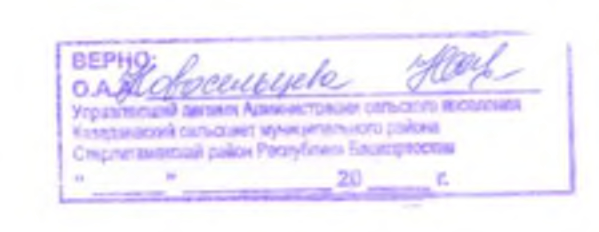 Башkортостан РеспубликаhыСтəрлетамаk районы муниципаль районынын Казадаевка ауыл Советы ауыл билəмəhе Советы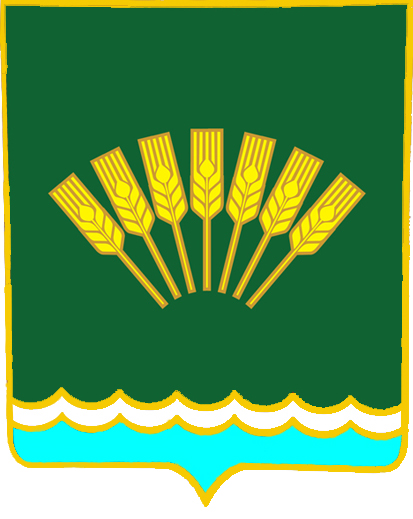 Совет сельского поселения Казадаевский сельсоветмуниципального районаСтерлитамакский район              Республики Башкортостан                        К А Р А Р                                                                          Р Е Ш Е Н И Е                           К А Р А Р                                                                          Р Е Ш Е Н И Е                           К А Р А Р                                                                          Р Е Ш Е Н И Е   Группы населенных пунктовНаселение (тыс. человек)Население (тыс. человек)Группы населенных пунктовгородское поселениесельские населенныепункты (село, деревня, поселок)крупныесвыше 250 до 500свыше 3 до 5 и свыше 5большиесвыше 100 до 250свыше 1 до 3средниесвыше 50 до 100свыше 0,2 до 1малыесвыше 20 до 50свыше 0,05 до 0,2малыесвыше 10 до 20до 0,05малыесвыше 3 до 10Зона различной степени градостроительной ценности территорииПлотность населения территории жилого района, чел./га, для поселений с числом жителей, тыс. чел.Плотность населения территории жилого района, чел./га, для поселений с числом жителей, тыс. чел.Плотность населения территории жилого района, чел./га, для поселений с числом жителей, тыс. чел.Зона различной степени градостроительной ценности территориидо 2020 - 5050 - 100высокая130165185средняя---низкая70115160ПлощадкиУдельный размер площадки, м2/челРасстояние до окон жилых и общественных зданий, м, Для игр детей дошкольного и младшего школьного возраста0,712Для отдыха взрослого населения0,110Для занятий физкультурой2,010-40Для хозяйственных целей0,3-0,420Для выгула собак0,340Для стоянки автомашин0,810-35*Количество блоков для содержания скота и птицыЕдиница измеренияРасстояние до окон жилого здания Одиночные, двойныем15до 8 блоковм25св. 8 до 30 блоковм50Нормативный 
разрывПоголовье (шт.), не болееПоголовье (шт.), не болееПоголовье (шт.), не болееПоголовье (шт.), не болееПоголовье (шт.), не болееПоголовье (шт.), не болееПоголовье (шт.), не болееНормативный 
разрывсвиньикоровы,
бычкиовцы, 
козыкролико маткиптицалошадинутрии,
песцы10 м551010305520 м881520458830 м1010203060101040 м15152540751515Высота дома (количество этажей)Расстояние между длинными сторонами зданий (не менее), мРасстояние между длинными сторонами и торцами зданий с окнами из жилых комнат, м2-315104 и более2010Расстояние до границ соседнего участка, мот усадебного, одно-двухквартирного и блокированного дома3,0от построек для содержания скота и птицы 4,0от бани, гаража и других построек1,0от стволов высокорослых деревьев4,0от стволов среднерослых деревьев2,0от кустарника1,0Расстояние до красной линии Расстояние до красной линии улицпроездовот усадебного, одно-двухквартирного и блокированного дома53от хозяйственных построек 55Расстояние до водозаборных сооружений (не менее) м.от существующих или возможных источников загрязнения: выгребных туалетов и ям, складов удобрений и ядохимикатов, предприятий местной промышленности, канализационных сооружений и др.50от магистралей с интенсивным движением транспорта30Уровень обеспеченностиРазмер земельного участка, м2/ед.измПримечаниедетей (1 - 6 лет)  -городское поселение- до 70 - 85%,-сельские поселения-до 50-65 %      для отдельностоящих зданий – 40,при вместимости  до 100 мест – 35,для встроенныхпри вместимостиболее 100 мест – 29Размер групповой площадки на 1 место следует принимать:для детей ясельного возраста  –  7,2 м2;для детей дошкольного возраста –  9,0 м2.Уровень обеспеченностиРазмер земельного участкаПримечаниеуровень охвата     школьников I - XI  классов - 100%.    На одно место при вместимости учреждений:до 400 мест- 50 м2;от 400 до 500 мест - 60 м2;от 500 до 600 мест - 50 м2;от 600 до 800 мест - 40 м2;от 800 до 1100 мест - 33 м2;от 1100 до 1500 мест - 17 м2;(в условиях реконструкции возможно уменьшение на 20 %)На земельном участке выделяются следующие зоны: учебно-опытная, физкультурно-спортивная, отдыха, хозяйственная.Спортивная зона школы может быть объединена с физкультурно-оздоровительным комплексом для населения ближайших кварталовУровень обеспеченностиРазмер земельного участкаПримечаниеВ соответствии с техническими регламентамиНа одно место при вместимости учреждений:до 300 мест - 75 м2;от 300 до 900 мест– 50-65 м2;от 900 до 1600 мест– 30-40 м2При создании учебных центров размеры земельных участков рекомендуется  уменьшать в зависимости от вместимости учебных центров, учащихся:от 1500 до 2000 – на 10%;от 2000 до 3000 – на 20%;свыше 3000 – на 30%.Размеры жилой зоны, учебных и вспомогательных хозяйств, полигонов и автодромов в указанные размеры не входят.УчреждениеНорма обеспеченностиЕдиница измеренияРазмер земельного участкаСпортивные залы общего пользования60-80м2 площади пола на 1000 чел.В соответствии с техническими регламентамиКрытые бассейны общего пользования20-25м2 зеркала воды на 1000 чел.В соответствии с техническими регламентамиУчреждения и предприятия обслуживанияРадиус обслуживания, мДошкольные образовательные учреждения:в городском и сельских поселениях при малоэтажной застройке500Общеобразовательные школыдля начальных классов750500Помещения для физкультурно-оздоровительных занятий800Поликлиники и их филиалы в городских округах и городских поселениях1000Аптеки в  городских поселениях500Аптеки, в районах малоэтажной застройки800Предприятия торговли, общественного питания и бытового обслуживания местного значения:в городском поселении при застройке:многоэтажноймалоэтажнойв сельских поселениях5008002000Отделения связи и филиалы банков800УчреждениеРазмер населенного пунктаЕдиница измеренияНорма обеспе-ченностиПримечаниеПомещения для организации досуга населения, детей и подростков (в жилой застройке)количество мест на 1000. чел.50-60В сельских поселениях возможна организация на базе школыКлубы, дома культурыот 0,2 до 1 тыс. чел. 1 посетитель-ское место на 1 тыс. чел.500-300Киноустановки предусматриваются в каждом клубе Клубы, дома культурыот 1 до 2 тыс.чел. 1 посетитель-ское место на 1 тыс. чел.300-230Киноустановки предусматриваются в каждом клубе УчреждениеНорма обеспеченностиЕдиница измеренияРазмер земельного участкаПримечаниеСтационары всех типов со вспомогатель-ными зданиями и сооружениямиВместимость и структура стационаров устанавливается органами здравоохранения и определяется заданием на проектирование1 койкаНа одно койко-место при вместимости учреждений:до 50 коек – 300 м2;50-100 коек– 300-200 м2;100-200 коек– 200-140 м2;200-400 коек– 140-100 м2;400-800 коек– 100-80 м2;800-1000 коек– 80-60 м2;более 1000 коек – 60 м2.Территория больницы должна отделяться от окружающей застройки защитной зеленой полосой шириной не менее 10 м. Площадь зеленых насаждений и газонов должна составлять не менее 60% общей площади участкаПоликлиника, амбулатория, диспансер (без стационара)Вместимость и структура устанавливается органами здравоохранения и определяется заданием на проектированиепосеще-ний в смену на 1000 чел. населе-ния0,1га на 100 посещений в смену, но не менее 0,3га на объектНе допускается непосредственное соседство поликлиник с детскими дошкольными учреждениямиСтанция скорой медицинской помощи1 автомобиль в пределах зоны 15-минутной доступности на специальном автомобилеколичество специа-лизиро-ванных авто-машин на 10 тыс.чел.0,05га на 1 автомашину, но не менее 0,1 га.В пределах зоны 15-ти минутной доступности на специализированной автомашинеМолочные кухни(для детей до 1 года)4порций в сутки на 1 ребенкаменее 0,015 га на 1тыс. порций в  сутки, но не менее 0,15 га Фельдшерские или фельдшерско-акушерские пункты, объектВ соответствии с техническими регламентами0,2 гаАптекиПо заданию на проектированиеI-II группа – 0,3 га;III–V группа - 0,25 га;VI-VII группа – 0,2 га (Свод Правил  42.13330.2011, СНиП 2.08.02-89 Аптеки)Могут быть встроенными в жилые и общественные зданияУчреждениеЕдиница измеренияМаксимальный расчетный показательМаксимальный расчетный показательУчреждениеЕдиница измерениязона многоквартирной и малоэтажной жилой застройкизона индивидуальной жилой застройкиПоликлиникам8001000Раздаточный пункт молочной кухним500800Аптекам500800УчреждениеНорма обеспеченности на 1000 чел.Норма обеспеченности на 1000 чел.Единица измере-нияРазмер земельного участкаПримечаниеУчреждениегородское поселениесельс-кие поселенияЕдиница измере-нияРазмер земельного участкаПримечаниеМагазины, в том числе:280 300м2 торговой площади на 1 тыс. чел. Предприятия торговли с числом жителей, тыс. чел:от 1 до 4 тыс. чел. – 0.2-0.4 га;от 4 до 6 тыс. чел.  - 0,4-0,6 га;от 6 до 10 тыс. чел. -  0.6-0,8 га;от 10 до 15 тыс.чел.- 0,8 - 1,1 га;до 15 тыс. чел. -  0.8-1.1 га           В случае автономного обеспечения предприятий инженерными системами и коммуникациями, а также размещения на их территории подсобных зданий и сооружений площадь участка может быть увеличена до 50%Продовольственные100 100м2 торговой площади на 1 тыс. чел. Предприятия торговли с числом жителей, тыс. чел:от 1 до 4 тыс. чел. – 0.2-0.4 га;от 4 до 6 тыс. чел.  - 0,4-0,6 га;от 6 до 10 тыс. чел. -  0.6-0,8 га;от 10 до 15 тыс.чел.- 0,8 - 1,1 га;до 15 тыс. чел. -  0.8-1.1 га           В случае автономного обеспечения предприятий инженерными системами и коммуникациями, а также размещения на их территории подсобных зданий и сооружений площадь участка может быть увеличена до 50%Непродовольственные180  (Свод Пра-вил 42.13330.2011, приложение Ж)200м2 торговой площади на 1 тыс. чел. Торговые центры города и сельских поселений с числом жителей, тыс.чел.: до 1 тыс. чел.- 0.1-0.2 га на объект; от 1 до 3 тыс. чел. - 0,2 -0,4 га;от 3 до 4 тыс. чел.- 0,4-0,6 га;от 5 до 6 тыс. чел.- 0,6 –1.0 га;от 7 до 10 тыс. чел. -  1,0-1,3 га на объект.Предприятия торговли, м2 торговой площади:до 250 – 0,08 га на 100 м2 торговой площади;от 250 до 650 – 0,08-0,06 га на 100 м2 торговой площади;от 650 до 1500 – 0,06-0,04 га на 100 м2 торговой площади;от 1500 до 3500 – 0,04-0,02 га на 100 м2 торговой площади;свыше 3500 – 0,02 га на 100 м2 торговой площадиВ случае автономного обеспечения предприятий инженерными системами и коммуникациями, а также размещения на их территории подсобных зданий и сооружений площадь участка может быть увеличена до 50%Рыночные комплексы24-30-м2 торго-вой площа-ди7-14 м2  на 1 м2 торговой площади:14 м2 – при торговой площади комплекса до 600 м2;7 м2 – при торговой площади комплекса свыше 3000 м2Минимальная площадь  торгового места составляет 6 м2.Соотношение площади для круглогодичной и сезонной торговли устанавливается заданием на проектированиеПредприятия общественного питания    40 401 посадочное местоПри числе мест, га на 100 мест:до 50 – 0,2 - 0,25 га на объект;от 50 до 150 – 0,2-0,15 га;свыше 150 – 0,1 га.Потребность в предприятиях питания на производственных предприятиях, организациях и учебных заведениях рассчитывается по ведомственным нормам на 1 тыс. работающих (учащихся) в максимальную смену.Заготовочные предприятия общественного питания рассчитываются по норме — 300 кг в сутки на 1 тыс. чел.УчреждениеУчреждениеНорма обеспеченности на 1000 чел.Единица измере-нияРазмер земельного участкаПримечаниеПредприятия бытового обслуживанияв том числе9одно рабочее местоНа 10 рабочих мест для предприятий мощностью:от 10 до 50 – 0,1-0,2 га;от 50 до 150 – 0,05-0,08 гасв. 150 – 0,03-0,04 га.Для производствен-ных предприятий и других мест приложения труда показатель расчета предприятий бытово-го обслуживания следует принимать 5-10% от общей нормы.Возможно встроено пристроенные.Предприятия бытового обслуживаниядля обслу-живания населения5одно рабочее местоНа 10 рабочих мест для предприятий мощностью:от 10 до 50 – 0,1-0,2 га;от 50 до 150 – 0,05-0,08 гасв. 150 – 0,03-0,04 га.Для производствен-ных предприятий и других мест приложения труда показатель расчета предприятий бытово-го обслуживания следует принимать 5-10% от общей нормы.Возможно встроено пристроенные.Предприятия бытового обслуживаниядля обслу-живания предприя-тий4одно рабочее место0,5-1,2 га на объектДля производствен-ных предприятий и других мест приложения труда показатель расчета предприятий бытово-го обслуживания следует принимать 5-10% от общей нормы.Возможно встроено пристроенные.Прачечныев том числе60кг. белья в смену на 1 тыс. чел.0,1-0,2 га на объектПоказатель расчета фабрик-прачечных дан с учетом обслуживания общественного сектора до 40 кг. в смену.Прачечныедля обслу-живания населения20кг. белья в смену на 1 тыс. чел.0,1-0,2 га на объектПоказатель расчета фабрик-прачечных дан с учетом обслуживания общественного сектора до 40 кг. в смену.Прачечныефабрики-прачечные40кг. белья в смену на 1 тыс. чел.0,5-1,0 гаПоказатель расчета фабрик-прачечных дан с учетом обслуживания общественного сектора до 40 кг. в смену.Химчистки в том числе3,5кг. вещей в смену на 1 тыс. чел.0,1-0,2 га на объектРасполагать предприятие в производственно-коммунальной зонеХимчистки для обслу-живания населения1.2кг. вещей в смену на 1 тыс. чел.0,1-0,2 га на объектРасполагать предприятие в производственно-коммунальной зонеХимчистки фабрики-химчистки2.3кг. вещей в смену на 1 тыс. чел.0,5-1,0  гаРасполагать предприятие в производственно-коммунальной зонеБани 7Одно помывочное место0,2-0,4 га на объект.Предприятия торговли, общественного питания и бытового обслуживания местного значения:в городском поселении при застройке:многоэтажной500малоэтажной800в сельских поселениях2000УчреждениеНорма обеспеченноостина 1000 жителейЕдиница измере-нияРазмер земельного участкаПримечаниеОтделения банков, операционная касса0,51 объектпри количестве операционных касс, га на объект: 3 кассы – 0,05 гаОтделение связи11 объектдля населенного пункта численностью:0,5 - 2 тыс.чел. – 0,3-0,35 га;9-18 тыс. чел.  – 0.09-0.1 га20-25 тыс.чел.  - 0,11–0,12 гаОрганизации и учреждения управленияПо заданию на проектированиеобъектВ зависимости от этажности здания, м2 на 1 сотрудника: 44–18,5 при этажности 3–5; при этажности 3 - 5этажей - 54-30 м2 на одного сотрудника окружного, районного органа власти. Сельских поселения, м2 на 1 сотрудника: 60–40 при этажности 2–3большая площадь принимается для объектов меньшей этажностиПроектные организации и конструкторс-кие бюров соответ-ствии с тех-ническими регламентамиобъектВ зависимости от этажности здания, м2 на 1 сотрудника: 30–15 при этажности 2–5Районные суды (городские народные суды), рабочее местов соответ-ствии с действую-щим законодательством1 судьяпри количестве судей, га на объект:1 судья - 0,15 га;5 судей  - 0,4 га;10 судей – 0,3 га;25 судей – 0,5 гаУчреждениеНорма обеспе-ченности на 1000 чел.Единица измеренияРазмер земельного участкаПримечаниеГостиницы 61 местоПри числе мест гостиницы, м2 на 1 место: от 25 до 100 мест– 55 м2;свыше 100 мест – 30 м2(СводПравил 42.13330.2011 приложение Ж)Жилищно-эксплуатационные организации1количество объектов на 20 тыс. человек0,3 га на 1 объектПожарные депо0.21 объект0,5-2 га на объектколичество пожарных машин зависит от размера территории населенного пункта или их группКладбища традиционного захоронения и крематории0.24га0,24 га на 1 тыс. человек,но не более 40 га.определяется с учетом количества жителей, перспективного роста численности населения и коэффициента смертностиЗдания (земельные участки)Единица измеренияРасстояние от зданий (границ участков) предприятий жилищно-коммунального хозяйстваРасстояние от зданий (границ участков) предприятий жилищно-коммунального хозяйстваРасстояние от зданий (границ участков) предприятий жилищно-коммунального хозяйстваЗдания (земельные участки)Единица измеренияДо стен жи-лых домовДо зданий общеобразовательных школ, детских дошкольных и учреждений здравоохраненияДо водозаборных сооруженийПриемные пункты вторичного сырьям2050Кладбища традиционного захоронения и крематории  (пло-щадью от 20 до 40 га)м500500не менее 1000(с подтверждением достаточности расстояния                                                                            расчетами поясов санитарной охраны источника водоснабжения и времени фильтрации)Кладбища традиционного захоронения и крематории(площадью менее 20 га)м300300не менее 1000(с подтверждением достаточности расстояния                                                                            расчетами поясов санитарной охраны источника водоснабжения и времени фильтрации)Сельские, закрытые кладбища и мемориальные комплексы, кладбища с погребением после кремации;(республиканские нормативы градостроительного проектирования Республики Башкортостан п.6.2.9)м50по согласованию с местными органами Федеральной службы Роспотребнадзора, но принимать не менее 100 мне менее 1000(с подтверждением достаточности расстояния                                                                            расчетами поясов санитарной охраны источника водоснабжения и времени фильтрации)Норма обеспеченностиРазмер земельного участкаПримечаниеВ соответствии с техническими регламентами (единица  измерения – 1 место)Не менее 150 м2 на 1 место (не считая площади хозяйственной зоны и площади застройки)При размещении на участке спального корпуса интерната площадь участка увеличивается на 0,2 га, относительно основного участкаМесто размещенияНорма обеспечен-ностиЕдиница измеренияПримечаниена открытых стоянках для кратковременного хранения легковых автомобилей около учреждений и предприятий обслуживания, при жилых зданиях10% мест от общего количества парковочных местно не менее одного местана открытых стоянках для кратковременного хранения легковых автомобилей при специализированных зданиях10% мест от общего количества парковочных местно не менее одного местана открытых стоянках для кратковременного хранения легковых автомобилей около учреждений, специализирую-щихся на лечении опорно-двигательного аппарата20% мест от общего количества парковочных местно не менее одного местаЗдания, сооружения и объекты инженерного благоустройстваРасстояние, от зданий, сооружений и объектов инженерного благоустройства до оси (м)Расстояние, от зданий, сооружений и объектов инженерного благоустройства до оси (м)Здания, сооружения и объекты инженерного благоустройстваствола деревакустарникаНаружная стена здания и сооружения51,5Край тротуара и садовой дорожки0,70,5Край проезжей части улиц, кромка укрепленной полосы обочины дороги или бровки канавы21Мачта и опора осветительной сети, мостовая опора и эстакада4-Подошва откоса, террасы и др.10,5Подошва или внутренняя грань подпорной стенки31Подземные сети газопровода, канализации1,5-Подземные  тепловая сеть (стенка канала, тоннеля или оболочки при бесканальной прокладке)21Подземные сети водопровода, дренажа2-Подземный силовой кабель, кабель связи20,7Интенсивность использованияНорма обеспеченностиЕдиница измеренияЗона активного отдыха100м2 на 1 посетителяЗона средней и низкой активности500-1000м2 на 1 посетителяУчреждениеНорма обеспеченностиЕдиница измеренияРазмер земельного участка, м2Базы отдыха, санаториипо заданию на проектирование местона 1 место 140-160Туристские базы по заданию на проектирование местона 1 место 65-80Туристские базы для семей с детьмипо заданию на проектирование местона 1 место 95-120Тип садоводческого и огороднического объединенияКоличество садовых участковМалые15 - 100Средние 101 – 300Крупные301 и болееЦель предоставленияРазмеры земельных участков, гаРазмеры земельных участков, гаЦель предоставленияминимальныемаксимальныесадоводства, огородничества и дачного строительства0,040,15животноводства1,003,00крестьянского хозяйства1,0050,0Расстояние (не менее), мЕдиница измеренияПримечаниеЖелезные дороги любой категории50мУстройство лесополосы 10 мАвтодороги I, II, III категории50мУстройство лесополосы 10 мАвтодороги IV категории25мУстройство лесополосы 10 мНаименование объектаРазмеры земельных участков, м2 на 1 садовый участокРазмеры земельных участков, м2 на 1 садовый участокРазмеры земельных участков, м2 на 1 садовый участокНаименование объекта15-100 (малые)101-300 (средние)301 и более (крупные)Здания и сооружения для хранения средств пожаротушения0,50,40,35Площадки для мусоросборников0,10,10,1Площадка для стоянки автомобилей при въезде на территорию садоводческого и огороднического объединения0.90.9-0.40.4 и менееШирина улиц и проездов в красных линиях (не менее), мМинимальный радиус поворота, мУлицы96,5Проезды76,5Учреждения и предприятия обслуживанияЕдиница измеренияНорма обеспеченностиЗдания и сооруженияЗдания и сооруженияЗдания и сооруженияУчреждения управления, кредитно-финансовые и юридические учреждения 100 работающих7Научные и проектные организации, 
высшие и средние специальные     
учебные заведения                100 работающих15Промышленные предприятия100 работающих в двух смежных сменах10Дошкольные образовательные учреждения1 объектпо заданию на  
проектирование, 
но не менее 2Школы1 объектпо заданию на  
проектирование, 
но не менее 2Больницы100 коек5Поликлиникина 100 посещений3Предприятия бытового обслуживания30 м2 общей    
площади1Спортивные объекты100 мест5Театры, цирки, кинотеатры,       
концертные залы, музеи, выставки100 мест или единовременных посетителей10Торговые центры, универмаги, магазины с площадью торговых     
залов более 200 м2100 м2торговой  
площади7Рынкина 50 торговых мест25Предприятия общественного питания, клубына 100 мест10Гостиницы на 100 мест20Паркина 100 единовременных посетителей15Вокзалы всех видов транспортана 100 пассажиров прибывших в час «пик»10Рекреационные территории и объекты отдыхаРекреационные территории и объекты отдыхаРекреационные территории и объекты отдыхаПляжи и парки в зонах отдыха     100 единовременных 
посетителей20Лесопарки и заповедники          100 единовременных 
посетителей10Базы кратковременного отдыха     100 единовременных 
посетителей15Дома отдыха и санатории,         
санатории-профилактории, базы    
отдыха предприятий и туристские  
базы                             100 отдыхающих и   
обслуживающего    
персонала5Гостиницы (туристские и          
курортные)                       100 отдыхающих и   
обслуживающего    
персонала5Мотели и кемпинги                100 отдыхающих и   
обслуживающего    
персоналапо расчетной   
вместимостиПредприятия общественного        
питания, торговли и коммунально -
бытового обслуживания в зонах    
отдыха                           100 мест в залах или 
единовременных   
посетителей и    
персонала10Садоводческие товарищества       10 участков10Этажность гаражного сооруженияЕдиница измеренияНорма обеспеченностиОдноэтажное м2 на 1 машино-место30Двухэтажное м2 на 1 машино-место20ОбъектРасчетная единицаВместимость объектаПлощадь участка, гаГаражи грузовых автомобилейавтомобиль10020023,5Автобусные паркиавтомобиль1002002,33,5АЗС при количестве топливораздаточных колонокЕдиница измеренияРазмер земельного участкана 2 колонкига0,15 колонокга0,2СТО при количестве постовЕдиница измеренияРазмер земельного участкана 10 постовга1,0на 15 постовга1,5Объекты по обслуживанию автомобилейРасстояние, мЛегковых автомобилей до 5 постов (без малярно-жестяных работ)50Легковых, грузовых автомобилей, не более 10 постов100Грузовых автомобилей300Грузовых автомобилей и сельскохозяйственной техники300Категория дорогРасстояние между площадками отдыха, кмПримечаниеI и II категория15-20На территории площадок отдыха могут быть предусмотрены сооружения для технического осмотра автомобилей и пункты торговлиIII категория25-35На территории площадок отдыха могут быть предусмотрены сооружения для технического осмотра автомобилей и пункты торговлиIV категория45-55На территории площадок отдыха могут быть предусмотрены сооружения для технического осмотра автомобилей и пункты торговлиКатегория дорогКоличество автомобилей при единовременной остановке (не менее)ПримечаниеI категория20-50При двустороннем размещении площадок отдыха на дорогах I категории их вместимость уменьшается вдвоеII и III категории10-15При двустороннем размещении площадок отдыха на дорогах I категории их вместимость уменьшается вдвоеIV категория10При двустороннем размещении площадок отдыха на дорогах I категории их вместимость уменьшается вдвоеКатегория дорог и улицОсновное назначение дорог и улицУлицы и дороги      местного значения:   улицы в жилой       застройкетранспортная (без пропуска грузового и общественного транспорта) и пешеходная связи на территории жилых районов (микрорайонов), выходы на магистральные улицы и дороги регулируемого движенияулицы и дороги в    производственных, в  том числе коммунально-складских зонахтранспортная связь преимущественно легкового и грузового транспорта в пределах зон, выходы на магистральные дороги. Пересечения с улицами и дорогами устраиваются в одном уровнепешеходные улицы и  дорогипешеходная связь с местами приложения труда, учреждениями и предприятиями обслуживания, в том   числе в пределах общественных центров, местами     отдыха и остановочными пунктами общественного  отдыха парковые дороги     транспортная связь в пределах территории парков и  лесопарков преимущественно для движения легковых автомобилейпроездыподъезд транспортных средств к жилым, общественным зданиям, учреждениям, предприятиям и другим объектам внутри районов, микрорайонов (кварталов)велосипедные дорожкипо свободным от других видов транспорта трассам    Категория дорог 
и улицРасчетная
скорость 
движения,
км/чШирина 
в   
красных
линиях,
мШирина  
полосы  
движе-ния,
мЧисло 
полос 
движе-
нияНаимень-
ший     
радиус  
кривых в
плане, мНаиболь-
ший про-
дольный 
уклон, %Ширина   
пешеход- 
ной части
тротуара,
м12345678Улицы и дороги местного значения:Улицы и дороги местного значения:Улицы и дороги местного значения:Улицы и дороги местного значения:Улицы и дороги местного значения:Улицы и дороги местного значения:Улицы и дороги местного значения:Улицы и дороги местного значения:улицы в жилой   
застройке        4015 - 253,002 - 3
90701,5улицы и дороги в 
производственной зоне             5015 - 253,50290601,5парковые дороги 403,0027580-Проезды:         Проезды:         Проезды:         Проезды:         Проезды:         Проезды:         Проезды:         Проезды:         основные        4010 -   
11,52,75250701,0второстепен-ные  307 - 103,50125800,75Пешеходные улицы:Пешеходные улицы:Пешеходные улицы:Пешеходные улицы:Пешеходные улицы:Пешеходные улицы:Пешеходные улицы:Пешеходные улицы:основные        -1,00по    
рас-  
чету-40по    
проектувторостепен-ные  -0,75То же-60по    
проектувелосипедные     
дорожки          201,501 - 23040-Расстояние до ближайшей остановки общественного пассажирского транспорта от:Единица измеренияНорма обеспеченностиЖилых домовм200Объектов массового посещениям50Зон массового отдыха населениям800Категория дорогРадиус дорог (не менее), мПримечаниеI и II категория1000Продольный уклон должен быть не более 40% III категория600Продольный уклон должен быть не более 40% IV и V категория400Продольный уклон должен быть не более 40% Категория дорогМесто размещения остановки общественного транспортаПримечаниеI категорияРасполагаются одна напротив другойII - V категорииРасполагаются по ходу движения на расстоянии не менее 30 м. между ближайшими стенками павильоновКатегория улиц и дорог Единица измеренияРасстояниеМагистральные улицы и дорогим50Улицы, местные и боковые проездым 25*УсловияСкорость движенияЕдиница измеренияРазмеры сторон«Транспорт-транспорт»40 км/чм25«Транспорт-транспорт»60 км/чм40«Пешеход-транспорт»40 км/чм8х40«Пешеход-транспорт»60 км/чм10х50Расчетный годовой снегопринос, м3/мШирина снегозащитных лесонасаждений, мРасстояние от бровки земляного полотна до лесонасаждений, мот 10 до 25415-25свыше 25 до 50930свыше 50 до 751240свыше 75 до 1001450свыше  100 до 1251760свыше 125 до 1501965свыше 150 до 2002270свыше 200 до 2502850Тип складаЕдиница измеренияПлощадь складовРазмер земельного участкаПродовольственных товаров м2. на 1тыс.человек1960Непродовольственных товаровм2. на 1тыс.человек193580Тип складаВместимость, тРазмер земельного участка, кв. м. на 1000 чел.Холодильники распределительные (хранение мяса и мясных продуктов, рыбы и рыбопродуктов, молочных продуктов и яиц) 1025Овощехранилища 90380СкладыЕдиница измеренияРазмер земельного участкаСлады строительных материалов (потребительские)м2 на 1.тыс.человек300Склады твердого топлива (уголь, дрова)м2 на 1.тыс.человек300